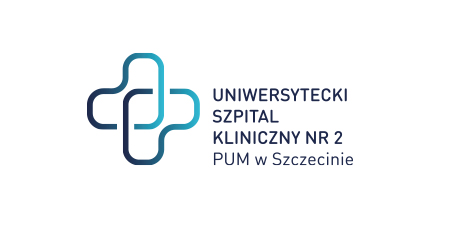  al. Powstańców Wielkopolskich 72 70-111 Szczecin	       Szczecin, dnia 20-02-2024rznak sprawy: ZP/220/08/24Dotyczy: postępowania o udzielenie zamówienia publicznego pn.: „Dostawa stentgraftów naczyniowych” Modyfikacja nr 1W związku z wpłynięciem do Zamawiającego pytań dotyczącego treści Specyfikacji Istotnych Warunków Zamówienia, zgodnie z art. 137 Ustawy z dnia 11 września 2019 r. – Prawo zamówień publicznych (Dz.U.2019.2019 t.j. z dnia 2019.10.24 Zamawiający dokonuje następujących zmian: I. W pkt IV swz wykreśla się ppkt  8 i w to miejsce wprowadza się ppkt 8 w brzmieniu: ” Na wniosek Wykonawcy Zamawiający może nieodpłatnie udostępnić Wykonawcy pomieszczenia w swojej siedzibie w celu przechowywania oferowanych wyrobów na warunkach określonych w załączniku nr 1 do wzoru umowy (NIE DOTYCZY zad. 3 pozycja 5)II. W formularzu ofert wykreśla się treść oświadczenia o nieodpłatnym przechowywaniu i w to miejsce wprowadza się oświadczenie w brzmieniu: „Oświadczamy, iż oferowane na zadaniu ………………………………………. (proszę podać nr zadania i pozycji) wyroby będziemy nieodpłatnie przechowywać w siedzibie Zamawiającego na warunkach określonych w załączniku nr 1 do wzoru umowy (NIE DOTYCZY ZAD.3 pozycja 5).”Zmieniony formularz Zamawiający przekazuję w załączeniu do niniejszej modyfikacji.  										  Z poważaniem   									          Dyrektor USK nr 2 PUM 									            /podpis w oryginale/Sprawę prowadzi: Przemysław FrączekTel. 91 466-1087E: p.fraczek@usk2.szczecin.pl 